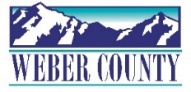 PUBLIC NOTICE is hereby given that the Board of Commissioners of Weber County, Utah will hold a regular commission meeting in the Commission Chambers at 2380 Washington Blvd., Ogden, Utah, on Tuesday, January 16, 2024, commencing at 10:00 a.m. This meeting is also available by Zoom: link- Join Zoom Meetinghttps://us06web.zoom.us/j/85260293450?pwd=eGpvYjRKKzNSb0p5L1NXemlLdEwvZz09Meeting ID: 852 6029 3450Passcode: 503230The agenda for the meeting consists of the following:Welcome- Commissioner HarveyPledge of Allegiance- Ashley Thoman   Invocation- Bill Cobabe      Thought of the Day- Commissioner Bolos      Agenda Related Public Comments- (Comments will be taken for items listed on the agenda-              please limit comments to 3 minutes).      Consent Items-Request for approval of warrants.2.	Request for approval of purchase orders in the amount of $995,570.41.3.	Summary of warrants and purchase orders.4.	Request for approval of ACH payment to Zions Bank in the amount of $262,410.55.5.	Request for approval of minutes for the meeting held on January 9, 2024.6.	Request for approval of new business licenses. 7.	Request for approval to declare Parcel #08-052-0018 as surplus property.8.	Request from the Weber County Tax Review Committee for approval of a refund of $181.52 to Leora V. Medina Trustees, Parcel #02-036-0011for overpayment due to incorrect square feet listed on county documents.9.	Request for approval of Weber County Social Media Policy. 10.	Request to ratify approval to set the first public hearing date for January 23, 2024 to consider potential projects for which funding may be applied for under CDBG program for 2024.11.	Request for approval of Retirement Agreements by and between Weber County and the following individuals-					Jason Lowder					Chad McCraryAction-Request for approval of a Right of Way Contract by and between Weber County and Keith and Janice Anderson for the 2550 South corridor preservation.Presenter: Ashley ThomanRequest for approval of a contract by and between Weber County and following individuals to represent indigent persons in the Second District Court-Gage CrowtherRich WilliamsMichael BouwhuisCarl AndersonJennifer ClarkMartin GravisMike StudebakerRebecca Voymas		Presenter: Jim RetallickPublic Hearing-Request for a motion to adjourn public meeting and convene public hearing.Public hearing to consider a County-initiated ordinance amendment to Title 106, Subdivisions, providing for changes relative to administrative land use authority, subdivision application review and approval procedures, and financial guarantees required for public improvements.  ZTA 2023-11 and ZTA 2023-12.Presenter: Bill CobabePublic Comments (Please limit comments to 3 minutes).Request for a motion to adjourn public hearing and reconvene public meeting. Action on public hearing-H2- Request for approval of a County-initiated ordinance amendment to Title 106, Subdivisions, providing for changes relative to administrative land use authority, subdivision application review and approval procedures, and financial guarantees required for public improvements.  ZTA 2023-11 and ZTA 2023-12.Commissioner Comments- Adjourn-CERTIFICATE OF POSTINGThe undersigned duly appointed Executive Coordinator in the County Commission Office does hereby certify that the above notice and agenda were posted as required by law this 12th day of January, 2024.						_________________________________________											Shelly HalacyIn compliance with the Americans with Disabilities Act, persons needing auxiliary services for these meetings should call the Weber County Commission Office at 801-399-8405 at least 24 hours prior to the meeting. Information on items presented can be found by clicking highlighted words at the end of the item.   	